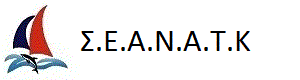 ΜΕΘΑΝΑ 2017 

14-15/10/2017 PROVISIONAL RESULTS - RACE: 02   METHANA – FALIRO  Class : CLUB1 to CLUB3Class : CLUB-1 Date : 15/10/2017Start Time : 10:36:50Distance : 26 Coefficient : 1 Ocean CourseClass : CLUB-2 Date : 15/10/2017Start Time : 10:36:50Distance : 26 Coefficient : 1 Ocean CourseClass : CLUB-3 Date : 15/10/2017Start Time : 10:36:50Distance : 26 Coefficient : 1 Ocean CoursePosSail nr.ClassYachtClubGPHFinish TimeElapsed T.Corrected T.ObsPoints1GRE1880CLUB-1APIDALOS NAFS-TATOI CLUBNOE590.615:39:2305:02:3300:00:0012GR49118CLUB-2CASTA DIVANAOB707.317:07:0106:30:1100:21:3123GRE1353CLUB-1AFROESSANAOB634.916:30:2205:53:3200:25:2734GRE1491CLUB-3IVILATOIOP824.718:39:4608:02:5600:38:2545GRE361CLUB-3DECLARENOAM744.817:44:1507:07:2500:39:3256GRE1198CLUB-2ILIADASEANATK734.517:56:1207:19:2200:46:3267GRE49606CLUB-1BLUE LINESEANATK659.817:08:4606:31:5600:47:0778GRE1338CLUB-1ALEXANDROSYCG638.417:07:1006:30:2000:49:5489GRE1529CLUB-2THALASSINOS AETOSNAOEF719.917:54:1707:17:2700:52:38910GRE2318CLUB-3MARILENASEANATK773.218:30:5907:54:0900:55:131011GRE1339CLUB-2SARAVASEANATK722.617:58:5107:22:0100:58:131112GRE1192CLUB-3EVITA KSEANATK783.918:49:5208:13:0200:59:151213GRE6142CLUB-3BELL' ANGIOLINASEANATK769.618:40:1208:03:2201:02:501314GRE875CLUB-2ANASTASSIANOPF733.118:19:3707:42:4701:03:361415GRE1193CLUB-3KYMO IISEANATK779.718:50:3808:13:4801:06:281516F7850CLUB-3RIC ET RACSEANATK756.618:34:3507:57:4501:10:181617GRE1301CLUB-1ANEMOSNOEF670.917:42:0307:05:1301:10:361718GRE1955CLUB-2KAMAYA VSEANATK705.418:08:5807:32:0801:12:121819GRE1609CLUB-1HOY HOYSEANATK665.317:43:0607:06:1601:13:111920GRE1001CLUB-3PELAISIOSIOP DEI744.718:37:2608:00:3601:18:062021GRE49518CLUB-2GALAZIOS ANEMOSSEANATK709.818:19:0307:42:1301:23:542122GRE3000CLUB-1ANEMOESSASEANATK676.218:11:0307:34:1301:27:092223GRE2710CLUB-3GALENASEANATK741.518:46:5308:10:0301:27:282324GRE1519CLUB-1NYSTERISEANATK700.218:33:5807:57:0801:32:572425GRE49201CLUB-2ARGONAFTIS IISEANATK709.518:45:2308:08:3301:44:372526GRE1811CLUB-2THALASSA X LOUKASNOTK719.419:14:2408:37:3401:49:092627GRE143CLUB-1NINO IIISEANATK686.718:44:3108:07:4101:58:162728GRE1122CLUB-1KATERINASEANATK676.619:01:5308:25:0302:07:242829GRE1224CLUB-2LYGEIASEANATK718.8DNS3729GRE284CLUB-3BLUENAOEF741.2DNC3729GRE3141CLUB-1FISKARDOIOP670.6DNC3729GRE49583CLUB-2ATHINASEANATK726.9DNC3729GRE49589CLUB-2NATASSANOTK720.1DNC3729GRE49704CLUB-2CHAMOGELO TOU PAIDIOUNOPF706.1DNC3729GRE872CLUB-2NAFSITHOINAOEF733.8DNC3729RSA123CLUB-3CLYMENESEANATK746.7DNC37(c) Cyber Altura Crucero - Version ORC 13.0F2YQ-XZ9JDate : 15/10/2017 21:17:31 